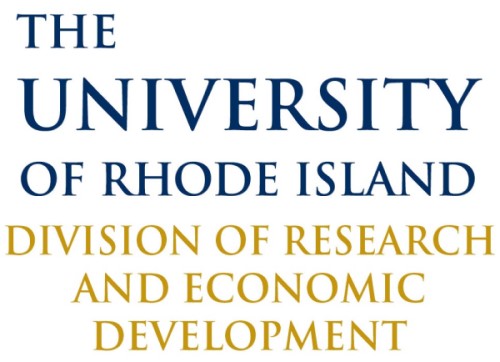 INSTRUCTIONS: Completion of this form is required for submission of a Dean’s Pledge Request. Attach correspondence from funding agency pertaining to award status along with a copy of the budget for the amount of the Dean’s Pledge. Submit this request for account activation prior to receipt of the actual award. This form must be submitted through the Dean’s Pledge Intake Form. By signing below, the Principal Investigator and the Dean acknowledge that a cognizant official of the funding agency has made an assurance that funding for the project identified below will be made available to the University.  In the event that the award is not made, unrestricted funds from the chartfield sting listed below must be made available to cover any deficit.  PI Name:		College/Department:	Date:			Project Title: 		Is this a continuation?  	  Yes 	   No        If yes, list current AWD & Proj. #s If continuation, is a new Proj # requested?  Yes     Reason: InfoEd proposal for this project? Yes    No        If yes, list InfoEd # Funding Agency: 	Expected Start Date: 	Pledge Begin Date: 	    Pledge End Date: Dean’s Pledge Amount: Chartfield String: 	Required InformationPrincipal Investigator Signature:DateDean’s Signature: Date